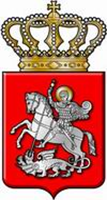 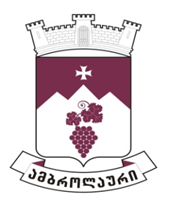 ამბროლაურის მუნიციპალიტეტის საკრებულოგ ა ნ კ ა რ გ უ ლ ე ბ ა  N342023 წლის 22 მაისიქ. ამბროლაური ,, ამბროლაურის მუნიციპალიტეტის ქონების 2023 წლის საპრივატიზაციო ობიექტების ნუსხის დამტკიცების შესახებ’’ ამბროლაურის მუნიციპალიტეტის საკრებულოს 2023 წლის 25 იანვრის N01 განკარგულებაში ცვლილების შეტანის თაობაზე საქართველოს ორგანული კანონის „ადგილობრივი თვითმმართველობის კოდექსი“ 61-ე მუხლის პირველი და მე-2 პუნქტებისა და საქართველოს ზოგადი ადმინისტრაციული კოდექსის 63-ე მუხლის საფუძველზე ამბროლაურის მუნიციპალიტეტის საკრებულომ                                                                    გ ა დ ა წ ყ ვ ი ტ ა :1. შევიდეს ცვლილება ,,ამბროლაურის მუნიციპალიტეტის ქონების 2023 წლის საპრივატიზაციო ობიექტების ნუსხის დამტკიცების შესახებ’’ ამბროლაურის მუნიციპალიტეტის საკრებულოს 2023 წლის 25 იანვრის N01 განკარგულებაში და დანართი ჩამოყალიბდეს თანდართული რედაქციით.2. განკარგულება შეიძლება გასაჩივრდეს დაინტერესებული პირის მიერ მისი  გაცნობიდან ერთი თვის ვადაში ამბროლაურის რაიონულ სასამართლოში. (მის: ქ. ამბროლაური კოსტავას ქუჩა N13.)           3. განკარგულება ძალაშია ხელმოწერისთანავე.საკრებულოს თავმჯდომარე:                                                                   ასლან საგანელიძედანართი ამბროლაურის მუნიციპალიტეტის ქონების 2023 წლის საპრივატიზაციო ობიექტების ნუსხა1. ამბროლაურის მუნიციპალიტეტის სოფ.ნიკორწმინდაში მდებარე  1676 მ² არასასოფლო-სამეურნეო  დანიშნულების  მიწის  ნაკვეთი  ს/კ: 86.11.31.791.2. ამბროლაურის მუნიციპალიტეტის სოფ.ნიკორწმინდაში მდებარე  1663 მ² არასასოფლო-სამეურნეო  დანიშნულების  მიწის  ნაკვეთი  ს/კ: 86.11.31.792.3. ამბროლაურის მუნიციპალიტეტის სოფ.ნიკორწმინდაში მდებარე  1661 მ² არასასოფლო-სამეურნეო  დანიშნულების  მიწის  ნაკვეთი  ს/კ: 86.11.31.793.4.  ამბროლაურის მუნიციპალიტეტის სოფ.ნიკორწმინდაში მდებარე  1575 მ² არასასოფლო-სამეურნეო  დანიშნულების  მიწის  ნაკვეთი  ს/კ: 86.11.31.798.5. ამბროლაურის მუნიციპალიტეტის სოფ.ნიკორწმინდაში მდებარე  1577 მ² არასასოფლო-სამეურნეო  დანიშნულების  მიწის  ნაკვეთი  ს/კ: 86.11.31.797.6. ამბროლაურის მუნიციპალიტეტის სოფ.ნიკორწმინდაში მდებარე  1577 მ² არასასოფლო-სამეურნეო  დანიშნულების  მიწის  ნაკვეთი  ს/კ: 86.11.31.796.7. ამბროლაურის მუნიციპალიტეტის სოფ.ნიკორწმინდაში მდებარე  1577 მ² არასასოფლო-სამეურნეო  დანიშნულების  მიწის  ნაკვეთი  ს/კ: 86.11.31.795.8. ამბროლაურის მუნიციპალიტეტის სოფ.ნიკორწმინდაში მდებარე  1502 მ² არასასოფლო-სამეურნეო  დანიშნულების  მიწის  ნაკვეთი  ს/კ: 86.11.31.800.9. ამბროლაურის მუნიციპალიტეტის სოფ.ნიკორწმინდაში მდებარე  1501 მ² არასასოფლო-სამეურნეო  დანიშნულების  მიწის  ნაკვეთი  ს/კ: 86.11.31.801.10. ამბროლაურის მუნიციპალიტეტის სოფ.ნიკორწმინდაში მდებარე  1516 მ² არასასოფლო-სამეურნეო  დანიშნულების  მიწის  ნაკვეთი  ს/კ: 86.11.31.803.11. ამბროლაურის მუნიციპალიტეტის სოფ.ნიკორწმინდაში მდებარე  1500 მ² არასასოფლო-სამეურნეო  დანიშნულების  მიწის  ნაკვეთი  ს/კ: 86.11.31.804.12. ამბროლაურის მუნიციპალიტეტის სოფ.ნიკორწმინდაში მდებარე  1501 მ² არასასოფლო-სამეურნეო  დანიშნულების  მიწის  ნაკვეთი  ს/კ: 86.11.31.805.13. ამბროლაურის მუნიციპალიტეტის სოფ.ნიკორწმინდაში მდებარე  1500 მ² არასასოფლო-სამეურნეო  დანიშნულების  მიწის  ნაკვეთი  ს/კ: 86.11.31.806.14. ამბროლაურის მუნიციპალიტეტის სოფ.ნიკორწმინდაში მდებარე  1501 მ² არასასოფლო-სამეურნეო  დანიშნულების  მიწის  ნაკვეთი  ს/კ: 86.11.31.807.15. ამბროლაურის მუნიციპალიტეტის სოფ.ნიკორწმინდაში მდებარე  1507 მ² არასასოფლო-სამეურნეო  დანიშნულების  მიწის  ნაკვეთი  ს/კ: 86.11.31.809.16.  ქ. ამბროლაურში მახალდიანის   ქუჩის  მიმდებარედ 120 კვ.მ არასასოფლო-სამეურნეო დანიშნულების მიწის ნაკვეთის ს/კ 86.19.21.325.17.  ქ. ამბროლაურში მახალდიანის დავით აღმაშენებლის   ქუჩის  მიმდებარედ 50 კვ.მ არასასოფლო-სამეურნეო დანიშნულების მიწის ნაკვეთის ს/კ 86.19.25.812.18. ექსპლუატაციაში ნამყოფი 1999  წელს დამზადებული ავტომანქანა FORD TRANSITI სპეციალური (ამწე კალათი) ტიპის ავტომობილი, სახ ნომრით LL 864 TT. 19. ექსპლუატაციაში ნამყოფი 2008 წელს დამზადებული „KAMATSU D65EX-15EU” სახელმწიფო ნომრით  LL-230-V;  ძრავი დიზელის 8100 სმ3.